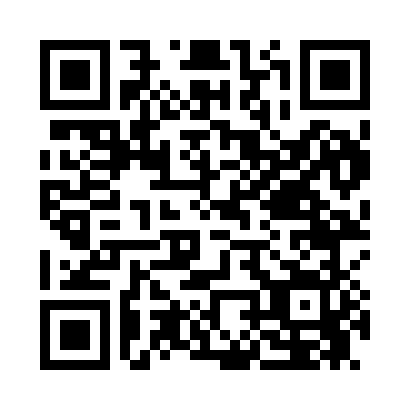 Prayer times for Colza, Pennsylvania, USAMon 1 Jul 2024 - Wed 31 Jul 2024High Latitude Method: Angle Based RulePrayer Calculation Method: Islamic Society of North AmericaAsar Calculation Method: ShafiPrayer times provided by https://www.salahtimes.comDateDayFajrSunriseDhuhrAsrMaghribIsha1Mon4:055:471:225:258:5710:402Tue4:055:481:235:258:5710:403Wed4:065:481:235:258:5710:394Thu4:075:491:235:258:5710:395Fri4:085:501:235:258:5710:386Sat4:095:501:235:258:5610:387Sun4:105:511:235:258:5610:378Mon4:115:521:245:258:5510:369Tue4:125:521:245:258:5510:3510Wed4:135:531:245:258:5510:3511Thu4:145:541:245:258:5410:3412Fri4:155:551:245:258:5410:3313Sat4:165:551:245:258:5310:3214Sun4:175:561:245:258:5210:3115Mon4:185:571:255:258:5210:3016Tue4:205:581:255:258:5110:2917Wed4:215:591:255:258:5010:2818Thu4:225:591:255:258:5010:2719Fri4:236:001:255:258:4910:2520Sat4:256:011:255:248:4810:2421Sun4:266:021:255:248:4710:2322Mon4:276:031:255:248:4610:2223Tue4:296:041:255:248:4510:2024Wed4:306:051:255:248:4510:1925Thu4:316:061:255:238:4410:1826Fri4:336:071:255:238:4310:1627Sat4:346:081:255:238:4210:1528Sun4:366:091:255:228:4110:1329Mon4:376:101:255:228:4010:1230Tue4:386:111:255:228:3810:1031Wed4:406:121:255:218:3710:09